02.04.2020r. Cucumber and egg.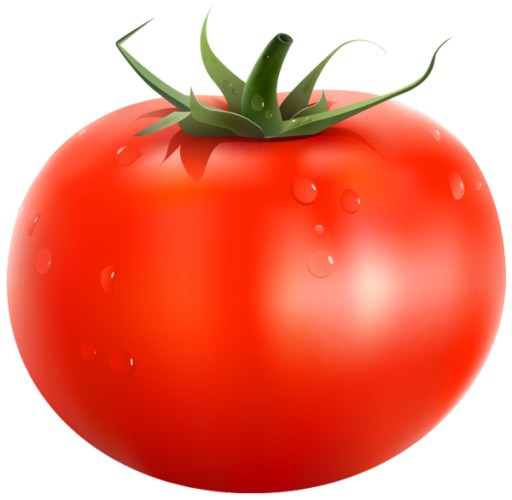 	A tomato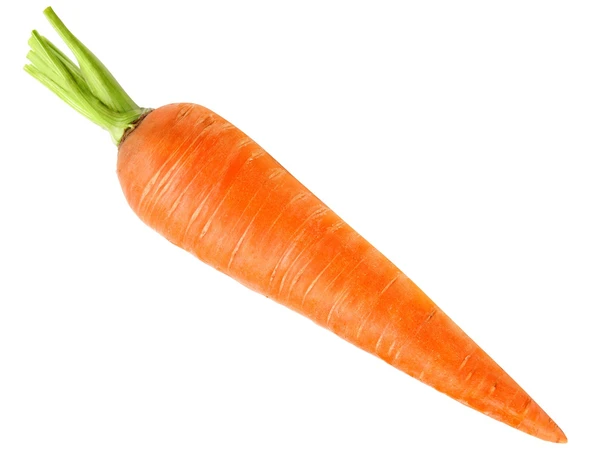                    a carrot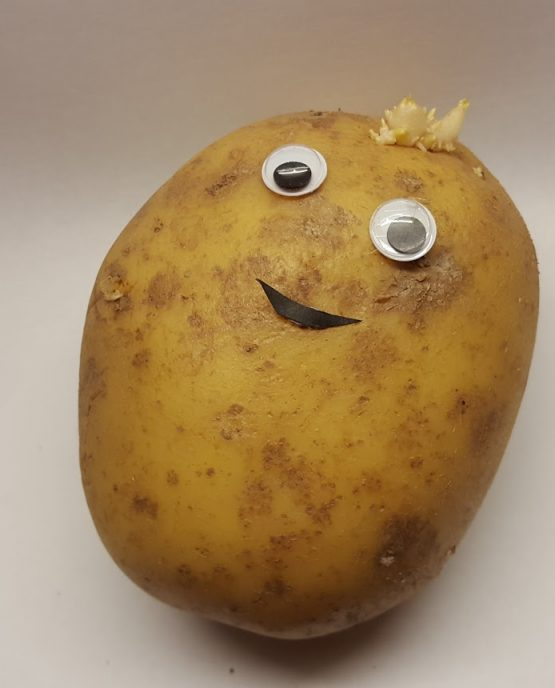 	a potato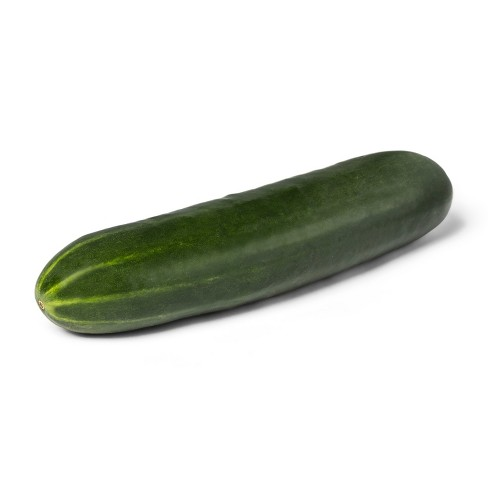             a cucumber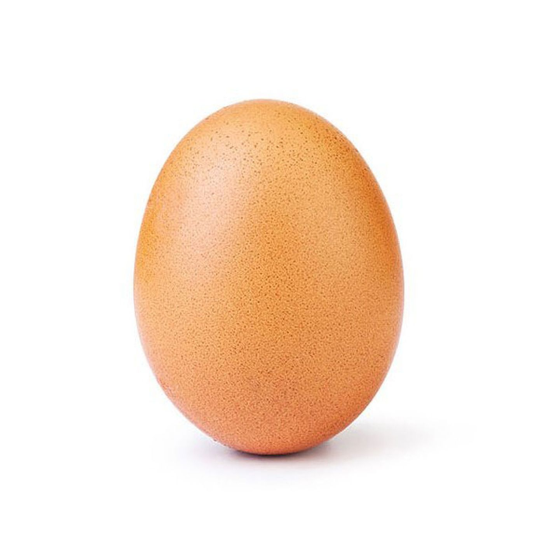                                                         an eggZadanie: Na pewno macie w domu ziemniaki, jeśli macie ochotę zróbcie „ a Potato Monster ‘’ziemniaczanego potworka:)lub Friut salad or vegetables salad –owocową lub warzywną sałatkę.A teraz czas na piosenkę słuchajcie i ćwiczcie ją przez cały czas.https://supersimple.com/song/do-you-like-broccoli-ice-cream/ Do you like broccoli?
Yes, I do. Yes, I do.
Do you like ice cream?
Yes, I do. Yes, I do.
Do you like broccoli ice cream?
No, I don’t. Yucky!Do you like donuts?
Yes, I do. Yes, I do.
Do you like juice?
Yes, I do. Yes, I do.
Do you like donut juice?
No, I don’t. Yucky!Do you like popcorn?
Yes, I do. Yes, I do.
Do you like pizza?
Yes, I do. Yes, I do.
Do you like popcorn pizza?
No, I don’t. Yucky!Do you like bananas?
Yes, I do. Yes, I do.
Do you like soup?
Yes, I do. Yes, I do.
Do you like banana soup?
No, I don’t. Yuck!